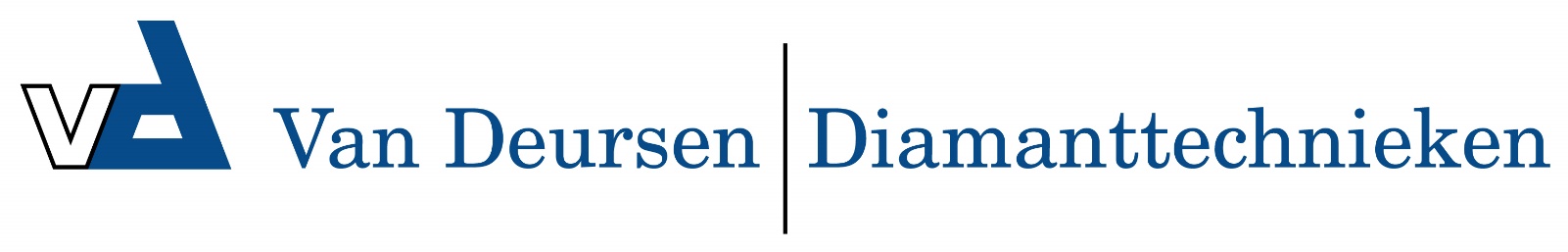 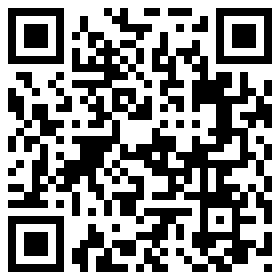 Verlengstukken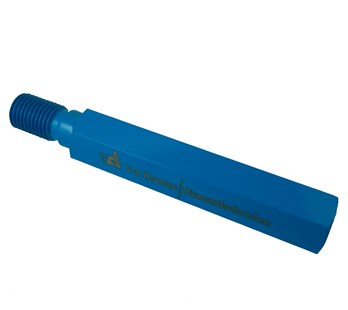 Hulpstuk om diamantboren te verlengen. Leverbaar in ½"  gaz en 1¼ UNC.

235040Verlengstuk R½ 100mm   235045Verlengstuk R½ 200mm   235050Verlengstuk R½ 300mm   235052Verlengstuk R½ 400mm   235055Verlengstuk R½ 500mm   235060Verlengstuk 1¼"UNC 100mm   235065Verlengstuk 1¼"UNC 200mm   235070Verlengstuk 1¼"UNC 300mm   235072Verlengstuk 1¼"UNC 400mm   235075Verlengstuk 1¼"UNC 500mm   